MID-FLORIDA YOUTH FOOTBALL & CHEERLEADING CONFERENCEPARTICIPANT IDENTIFICATION CARD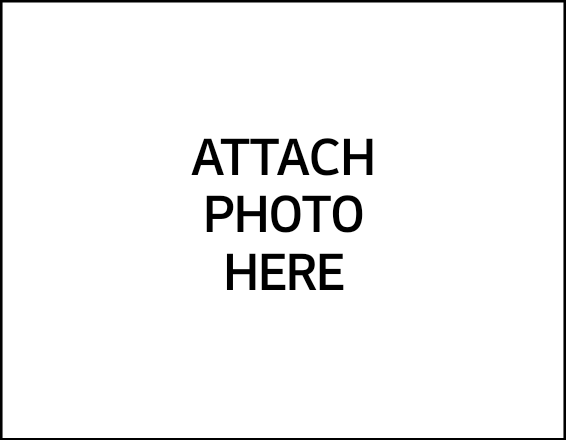 FOOTBALL ☐	CHEERLEADING ☐DATE: 		   DIVISION:	               ORGANIZATION:  				AGE: 		DATE OF BIRTH: 		 ______   STUDENT ID #___________(As of July 31, 2022)                                                                                                       							  PARTICIPANT NAME: 											ADDRESS: 																							CITY		ST		ZIP CODEGRADE: 			          SCHOOL: 										     2022-2023 School Year				2022-2023 School YearI, THE PARENT/GUARDIAN HEREBY ADVISE THAT THE PARTICIPANT LISTED ABOVE IS NOT IN THE 10TH GRADE FOR THE 2022-2023 SCHOOL YEAR NOR TURN 16yrs old THIS CALENDAR YEAR OF 2022.PARENT/GUARDIAN NAME: (PRINT)										PARENT GUARDIAN SIGNATURE: 								PHONE: (Home) 				 (Work) 			   (Pager/Cell) 			I, the parent/guardian of the above-named participant hereby give my child approval to participate in any and all MFFCC events including transportation to and from the events. I acknowledge that I am fully aware of the potential dangers of participation in any sport and I fully understand that participation in football, cheerleading and/or dance may result in SERIOUS INJURIES, PARALYSIS, and PERMANENT DISABILITY AND/OR DEATH. Furthermore, I fully acknowledge and understand that protective equipment does not prevent all participant injuries, and therefore I do hereby waive, release, absolve, indemnify, and agree to hold harmless the local league and MFFCC and any and all organizers, sponsors, supervisors, participants, and persons transporting the above-named participant to and from activities, from any claim arising out of any injury to my/our child whether the result of negligence or for any other cause. I also give MFFCC permission to contact my child’s school and verify the information I provided is True and Correct.				PARTICIPANT SIGNATURE				PARENT/GUARDIAN SIGNATUREI fully understand that any false or misleading information given on this card will result in forfeiture of all games AND suspension of Head Coach.HEAD COACH SIGNATURE: 											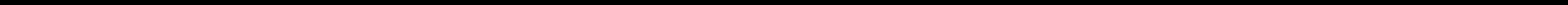 MUST BE INITIALED BY AN AUTHORIZED PERSON *****MUST USE INK*****MID-FLORIDA YOUTH FOOTBALL & CHEERLEADING CONFERENCEMEDICAL RELEASE FORMI/We, 								 , of 							                                   (Parent/Guardian)                                                             (Street Address)								 , City of 						                                                                                                                                       (City)County of 							 , State of 	FLORIDA     		         , am/are                                    (County)                                                                                (State) the parent(s)/ guardian(s) have legal custody of 							      , a minor,                                                                                                            (Child’s Name)age				, born						, who reside with me/us at the set                   (Age)                                                (DOB)form above.		IIN CASE OF AN EMERGENCY, I/We authorize ________________________________________                                    ______, an organization and its adult representatives, in whose care the minor has been entrusted, and  who resides at _ ___________________ City of                                          ___State of 	Florida  ______		 , to take said minor to an emergency room, doctor’s office, clinic, or hospital.  I/We also give my/our consent to an X-ray examination, anesthetic, medical or surgical diagnosis or treatment and hospital care, to be rendered to the minor under the general or surgeon licensed to practice in any state of the United States and do consent to an X-ray examination, anesthetic, dental or surgical diagnosis or treatment and to hospital care, to be rendered to the minor by a dentist licensed to practice in any state of the United States.Dated this 				 day of 			 , 20 	22										     Before me personally appeared									     this 	 day of 			(Parent or Guardian)		           				     20	22											                 Notary Public									     My commission expires:			Regular Season GamesRegular Season GamesRegular Season GamesRegular Season GamesRegular Season GamesPost Season: Playoff/Super Bowl/Cheer-OffPost Season: Playoff/Super Bowl/Cheer-OffPost Season: Playoff/Super Bowl/Cheer-OffPost Season: Playoff/Super Bowl/Cheer-OffWKPresentAbsentLeague/InitialDATEPresentAbsentLeague/InitialDATE1     – Rd1 2     – Rd23      –Rd34      – Rd45       - SB678910